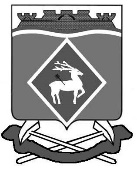 АДМИНИСТРАЦИЯ  ГРУШЕВО-ДУБОВСКОГО СЕЛЬСКОГО  ПОСЕЛЕНИЯПОСТАНОВЛЕНИЕПОСТАНОВЛЕНИЕ № 8            08.02.2021                                                                              х. Грушевка       В соответствии с Федеральными законами от 12.01.1996 № 8-ФЗ «О погребении и похоронном деле», с п.17 ч.1 ст.15 от 06.10.2003  № 131-ФЗ «Об общих принципах организации местного самоуправления в Российской Федерации», Областным законом от 10.12.2010 № 529-ЗС «О внесении изменений в Областной закон «О предоставлении материальной помощи для погребения умерших за счет средств областного бюджета», по согласованию с соответствующим территориальным Управлением Пенсионного фонда Российской Федерации, Фондом социального страхования РФ, а также с органом государственной власти субъектов Российской Федерации (п.3 ст. 9 Закона от 12.01.1996 г.)  решением тарифной комиссии Администрации Грушево-Дубовского сельского поселения от 23.01.2020 года  № 1                                  ПОСТАНОВЛЯЮ1.Внести изменения в приложения к постановлению от 21.04.2012 года № 21«Об утверждении качественных характеристик и стоимости гарантированных услуг по погребению» изложив его в новой редакции (согласно приложению). 2. Настоящее постановление вступает в силу с момента его официального опубликования и распространяются на правоотношение возникшие с 01.02.2021 г.3. Контроль за исполнением настоящего постановления оставляю за собой.Главы Администрации Грушево-Дубовского сельского поселения                                                                       Т.Г. ХолодняковаГрушево-Дубовского сельского поселения№ 8   от 08.02.2021 годаКачественные характеристики и стоимостьгарантированных услуг по погребениюВерноВедущий специалист                                                                                                       Л.Н.Калашникова        О внесении изменений в постановление Администрации Грушево-Дубовского сельского поселения от 21.04.2012 № 21 «Об утверждении качественных характеристик и стоимости гарантированных услуг по погребению»№п/пНаименованиеуслугиКачественные характеристикиуслугиЕд. изм.услугиСтоимость услуги, руб.1.2345I.Гарантированный перечень услуг по погребению согласно статье 9 Федерального закона от 12.01.1996  № 8-ФЗГарантированный перечень услуг по погребению согласно статье 9 Федерального закона от 12.01.1996  № 8-ФЗГарантированный перечень услуг по погребению согласно статье 9 Федерального закона от 12.01.1996  № 8-ФЗГарантированный перечень услуг по погребению согласно статье 9 Федерального закона от 12.01.1996  № 8-ФЗ1.Оформление документов, необходимых для погребениясвидетельство о смерти;документы на отвод участка для захоронения;документы на повторное захоронение;счёт-заказ на похороны и получение платы за услуги;регистрация захоронения умершего в книге установленной формы (ручная или компьютерная обработка документов) с соответствующей отметкой на разбивочном чертеже квартала кладбища;выдача родственнику, ответственному за могилу, удостоверения о захоронении с указанием фамилии, имени, отчества захороненного, номера квартала, сектора, могилы и даты захоронения1 оформление**2.Предоставление и доставка гроба и других предметов, необходимых для погребения1.23452.1.Изготовление гробаГроб, строганный из пиломатериалов толщиной 25-, обитый внутри и снаружи тканью хлопчатобумажной, с ножками, без ручек, с изголовьем из древесных опилок. Размер 1,95×0,65×0,44 м1 гроб2167,012.2Изготовление табличкиТабличка пластмассовая размером 17,0×26,0 см на деревянном брусе 1,5×0,04×0,04 м с указанием фамилии, имени, отчества, даты рождения и смерти и регистрационного номера1 шт109, 193Перевозка тела (останков) умершего на кладбище (в крематорий)Погрузить гроб в автокатафалк, доставить и выгрузить гроб в месте нахождения умершего в назначенное время похорон. Вынести гроб с телом (останками) умершего, установить на автокатафалк, доставить к месту прощания (место работы или место жительства умершего) с умершим и к месту погребения, выгрузить гроб с телом (останками) умершего с автокатафалка и поднести к месту захоронения1 перевозка1888,324Погребение (кремация с последующей выдачей урны с прахом)4.1Рытьё могилы и захоронениеРасчистить и разметить место могилы. Рытьё могилы вручную. Размер 2,3×1,0×1,5 м. Подноска гроба к могиле, установка и забивка крышки гроба, установка его в могилу. Засыпка могилы вручную и устройство надмогильного холма, установка таблички1 погребение1960,33ИТОГО6124,86IIГарантированный перечень услуг по погребению согласно статье 12 Федерального закона от 12.01.1996  № 8-ФЗГарантированный перечень услуг по погребению согласно статье 12 Федерального закона от 12.01.1996  № 8-ФЗГарантированный перечень услуг по погребению согласно статье 12 Федерального закона от 12.01.1996  № 8-ФЗГарантированный перечень услуг по погребению согласно статье 12 Федерального закона от 12.01.1996  № 8-ФЗ1.Оформление документов, необходимых для погребениясправка о смерти;регистрация захоронения умершего в книге установленной формы1 оформление**1.23452.Облачение телаДля облачения используется покрывало из ткани хлопчатобумажной. Размер 2,0×0,8 м1 покрывало106,903.Предоставление гроба3.1.Изготовление гробаГроб строганный из пиломатериалов толщиной 25-, необитый, с ножками, без ручек. Размер 1,95×0,65×0,44 м1 гроб1881,153.2.Изготовление табличкиТабличка пластмассовая размером 17,0×26,0 см на деревянном брусе 1,5×0,04×0,04 м с указанием фамилии, имени, отчества, даты рождения и смерти и регистрационного номера1 шт.158,374.Перевозку умершего на кладбище (в крематорий)Погрузить гроб в автокатафалк, доставить и выгрузить гроб в назначенное время  в морге, установить на автокатафалк, доставить к месту погребения, выгрузить гроб с телом (останками) умершего с автокатафалка и поднести к месту захоронения1 перевозка1782,625.Погребение5.1.Рытьё могилы и захоронение Расчистить и разметить место могилы. Рытьё могилы вручную. Размер 2,3×1,0×1,5 м. Подноска гроба к могиле, установка и забивка крышки гроба, установка его в могилу. Засыпка могилы вручную и устройство надмогильного холма1 погребение2495,93ИТОГО6424,98